WOODTHORPE KART CLUB 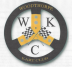 AGM SATURDAY 27th NOVEMBER 2021  AT WOODTHORPE LEISURE PARK     7.00pm PROMPT GENERAL/CLASS/RULE CHANGE (Please Print Clearly) PROPOSAL ………………………………………………………………………………………………………...…………………………………………………………………………………………………………………………………………………………..REASON……………………………………………………………………………………………………………………………………………………………………………....………………………………………………………………………………………PROPOSER……………………………...CLASS…………………NO.………..SECONDER……………………………...CLASS…………………NO. ...……..  PLEASE RETURN COMPLETED FORMS BY 25th October 2021(FORMS CANNOT BE ACCEPTED ON THE DAY or NIGHT OF THE AGM)EITHER: HAND INTO THE SECRETARY IN THE BOOKING-IN OFFICE Email : woodthorpekartcluboffice@gmail.comPost to   Kayleigh Moore,1 Highfield Farm Cottages, Cadwell, Louth,      LINCS,LN119SB 